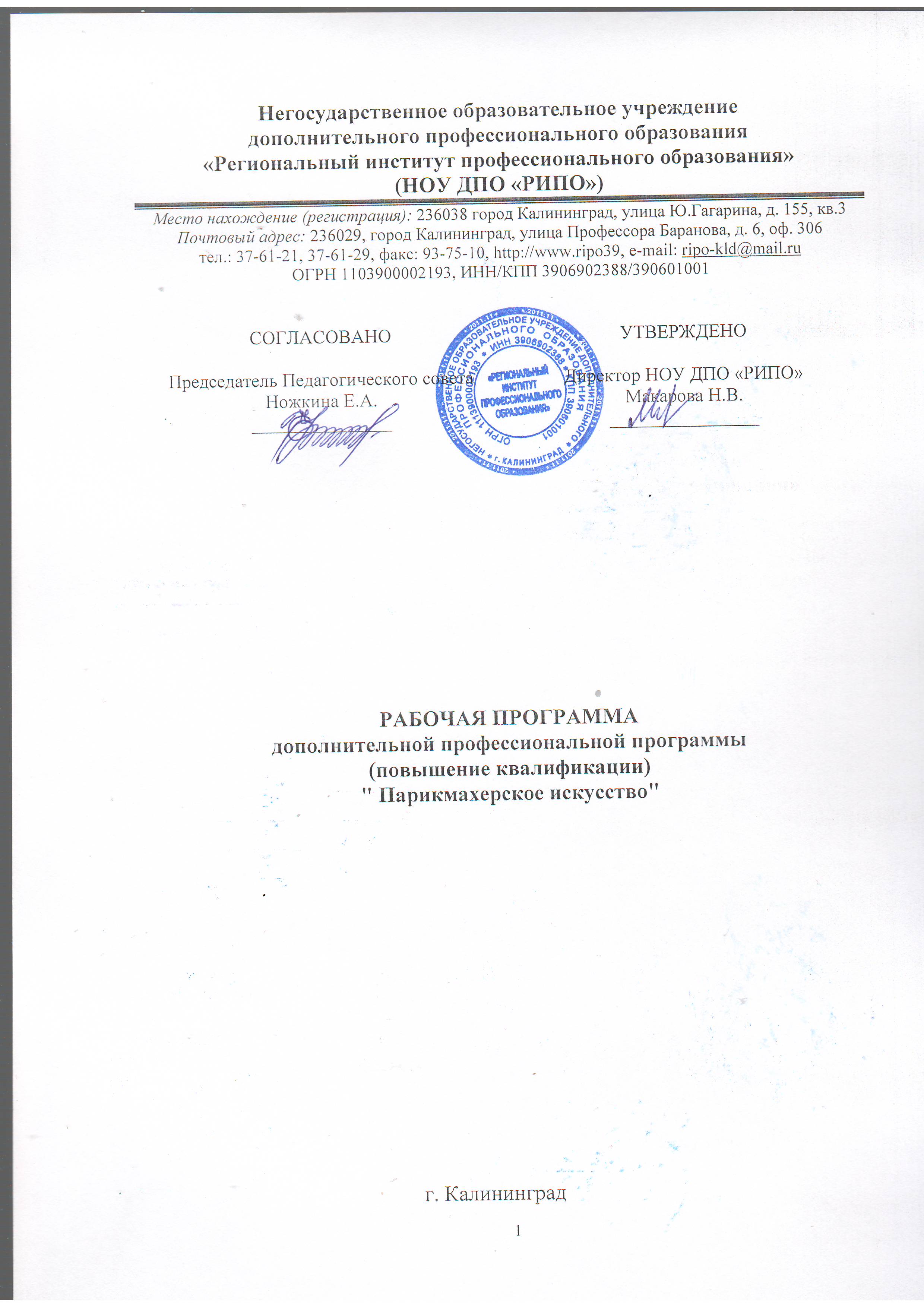 СОДЕРЖАНИЕТема 1.Введение.Тема 2. Инструменты, приспособления и аппаратура для парикмахерских работ. Тема  3. Мытье и массаж головы. Тема 4. Стрижка волос. Тема 5. Укладка, прически.Тема 6. Окраска волос.Тема 7. Химическая завивка волос. Тема 8. Моделирование. Тема 9. Моделирование. Тема 10. Охрана труда, электробезопасность и пожарная безопасность на предприятии.ТЕМА 1.ВВЕДЕНИЕ.Помещение и оснащение парикмахерских. Типы парикмахерских. Помещения парикмахерских, санитарные нормы. Освещение. Вентиляция. Санитарно-техническое оборудование. Рабочее место мастера.ТЕМА 2. ИНСТРУМЕНТЫ, ПРИСПОСОБЛЕНИЯ И АППАРАТУРА ДЛЯ ПАРИКМАХЕРСКИХ РАБОТ.Расчески, щетки; их виды и способы держания. Режущий инструмент (ножницы, бритвы); его виды, назначение и приемы работ. Электрические машинки и фены. Бигуди, зажимы: формы, назначение. Парикмахерское белье. Дезинфекция инструментов.ТЕМА  3. МЫТЬЕ И МАССАЖ ГОЛОВЫ.Мытье головы; их виды и назначение. Технологическая последовательность процесса мытья головы. Массаж головы, его назначение и методика выполнения.ТЕМА 4. СТРИЖКА ВОЛОС.Виды и фасоны стрижек. Операции стрижки волос: "на нет", окантовка, филировка, градуировка, "на пальцах"; их сущность, приемы выполнения. Технологии выполнения стрижек: мужских, женских, детских. Правила безопасности при стрижке волос.ТЕМА 5. УКЛАДКА, ПРИЧЕСКИ.Укладка волос холодным способом. Элементы прически. Способы укладки волос: -холодным способом с применением бигуди и зажимов, - горячим - феном или щипцами. Правила безопасности при укладке волос.ТЕМА 6. ОКРАСКА ВОЛОС. 	Характеристика волос различных групп. Пять групп красителей; их назначение, технологии окраски, особенности. Современные методы окраски. Правила безопасности при окраске волос.ТЕМА 7. ХИМИЧЕСКАЯ ЗАВИВКА ВОЛОС.Общие сведения о химической завивке волос; ее назначение, отличительные особенности. Препараты для химической завивки, их воздействие на волосы. Технология химической завивки. Особенности завивки окрашенных волос. Современные методы завивки. Правила безопасности при химической завивке волос.ТЕМА 8. МОДЕЛИРОВАНИЕ.Направление моды текущего года. Типы лица и причесок. Коррекция лица с помощью причесок. Классификация причесок. Процесс моделирования. Композиция, форма. Цвет и фактура.ТЕМА 9. МОДЕЛИРОВАНИЕ.Виды моделирования. Технология выполнения современных модельных причесок.ТЕМА 10. ОХРАНА ТРУДА, ЭЛЕКТРОБЕЗОПАСНОСТЬ И ПОЖАРНАЯ БЕЗОПАСНОСТЬ НА ПРЕДПРИЯТИИ.Перечень рекомендуемых учебных изданий, Интернет-ресурсов, дополнительной литературы.И.Ю. Одинокова, Т.А. Черниченко. Технология парикмахерских услуг - М.: - Академия, - 2006.Т.А.Черниченко, И.Ю. Плотникова. Моделирование причёсок и декоративная косметика - М.- Академия, - 2006.А. Ветрова. Парикмахер-стилист - Ростов н/Дону, - 2003.А.Моне. Каталог вечерних причёсок и визажа. – Ростов н/Дону, - 2009.О.Панченко. Элегантные причёски, - М., С-Пб.: Диля, 2004.И.Сыромятина. Модные причёски - М.:- Цитадель, 2000.http://psi-journal.ru/books/68573-sbornik-knig-dlya-parikmaherov.html